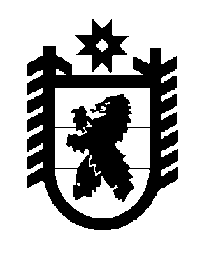         Республика КарелияСовет Пудожского городского поселенияХVI заседание IV созываРЕШЕНИЕот 12 февраля 2020 года                    г. Пудож                                      № 77       Об утверждении плана работы Совета        Пудожского городского поселения IV созыва на 2020 годВ целях организации плановой работы представительного органа Пудожского городского поселения IV созыва Совет Пудожского городского поселения        РЕШИЛ:Утвердить план работы Совета Пудожского городского поселения IV созыва на 2020 год.Настоящее Решение  вступает в силу с момента его подписания.Председатель Совета Пудожского городского поселения,Глава Пудожского городского поселения                                   Е.П. ГрольПриложение к решению XVI заседания Совета Пудожского городского поселения IVсозываот  12.02.2020 г.   № 77ПЛАНработы Совета Пудожского городского поселения на 2020 годСроки проведения заседаний Совета Пудожского городского поселения: 12 февраля 2020 года      20 марта 2020 года 29 апреля 2020 года27 мая 2020 года                                   23 сентября  2020 года25 ноября 2020 года 23 декабря 2020 года.Начало работы сессий – 14.30.Место проведения - здание районной администрации.Совместное заседание депутатских комиссий проводится  за неделю до заседания Совета Пудожского городского поселения.Начало работы комиссий – 14.30.Вопросы для рассмотрения на заседаниях Совета Пудожского городского поселения.Дата проведенияВопросыОтветственныйФевраль1.Об утверждении плана работы Совета Пудожского городского поселения IV созыва на 2020 годГроль Е.П.2. О внесении изменений  в Решение XXXIII заседания  Совета Пудожского городского поселения III созыва № 44 от 02.03.2018 года «Об утверждении Правил землепользования и застройки Пудожского городского поселения»Амозова В.Ю.3. О внесении изменений  в Решение XXXIII заседания  Совета Пудожского городского поселения III созыва № 45 от 02.03.2018 года «Об утверждении  Генерального плана Пудожского городского поселения»Амозова В.Ю.4. О принятии в состав имущества казны Пудожского городского поселения  имуществаВартиайнен Е.Н.5. О присвоении почетного международного звания «Город Трудовой Доблести и Славы»Ладыгин А.В.6. О внесений изменений в решение III заседания Совета Пудожского городского поселения IV созыва №17 от 05 декабря 2019 г. «Об утверждении Перечня муниципального имущества Пудожского городского поселения, свободного от прав третьих лиц, предназначенного для предоставления во владение и (или) в пользование субъектам малого и среднего предпринимательства и организациям, образующим инфраструктуру поддержки субъектов малого и среднего предпринимательства»Вартиайнен Е.Н.Март1. О результатах деятельности по исполнению полномочий по вопросам местного значения Пудожского городского поселения за 2019 год и задачах на 2020 годЛадыгин А.В.2. Отчёт главы Пудожского городского поселения  о работе в 2019 году и задачах на 2020 годГроль Е.П.3.О внесении изменений в решение XIV заседания Совета Пудожского городского поселения IV созыва  №70 от 18.12.2019 г. «О бюджете Пудожского городского поселения на 2020 год»Вартиайнен Е.Н.Апрель1.Об утверждении годового отчета по исполнению бюджета Пудожского городского поселения за 2019 год.Вартиайнен Е.Н.Май1.О подготовке проведения дня города Пудожа и дней населенных пунктов, входящих в состав поселения (п.Колово, п.Подпорожье)Тодераш О.В.2.О внесении изменений в решение XIV заседания Совета Пудожского городского поселения IV созыва  №70 от 18.12.2019 г. «О бюджете Пудожского городского поселения на 2020 год»Вартиайнен Е.Н.Сентябрь1. О внесении изменений в решение XIV заседания Совета Пудожского городского поселения IV созыва  №70 от 18.12.2019 г. «О бюджете Пудожского городского поселения на 2020 год»Вартиайнен Е.Н.Ноябрь1.О внесении изменений в решение XIV заседания Совета Пудожского городского поселения IV созыва  №70 от 18.12.2020 г. «О бюджете Пудожского городского поселения на 2020 год»Вартиайнен Е.Н.2.Об утверждении основных параметров бюджета  Пудожского городского поселения на 2021 годВартиайнен Е.Н.Декабрь1.О внесении изменений в решение XIV заседания Совета Пудожского городского поселения IV созыва  №70 от 18.12.2020 г. «О бюджете Пудожского городского поселения на 2020 год»Вартиайнен Е.Н.2.О бюджете  Пудожского  городского поселения на 2021 годВартиайнен Е.Н.